El procedimiento que se explica a continuación describe cómo los empleados deben minimizar la propagación de la contaminación al limpiar vómitos y diarrea. Este procedimiento reducirá el riesgo para los empleados, los consumidores, los alimentos y las superficies del establecimiento de comida. El personal debe estar capacitado según su plan de limpieza, y debe poner su plan a disposición de su entidad reguladora (Sección 246-215-02500 del WAC [por su sigla en inglés, Código Administrativo de Washington]).
Asegúrese de que todos los suministros estén disponibles para implementar el procedimiento de manera correcta. Adapte este documento a las necesidades de su establecimiento.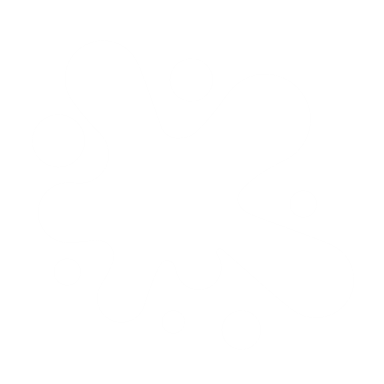 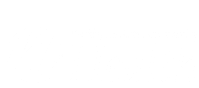 Nota: Use este documento para ayudar a que su establecimiento mantenga el AMC (por su sigla en inglés, control gerencial activo). Asegúrese de trabajar con su jurisdicción de sistemas locales de salud para obtener cualquier información adicional o autorizaciones según sea necesario.Sección 1: Información del establecimiento de comidaSección 1: Información del establecimiento de comidaSección 1: Información del establecimiento de comidaSección 1: Información del establecimiento de comidaSección 1: Información del establecimiento de comidaNombre del establecimientoNombre del establecimientoNombre del establecimientoTeléfonoTeléfonoCalle (Dirección física)Calle (Dirección física)CiudadZIPCorreo electrónicoNombre del contactoNombre del contactoTítulo/PuestoTítulo/PuestoTítulo/PuestoSección 2: Lista de verificación del plan de limpiezaSección 2: Lista de verificación del plan de limpiezaSección 2: Lista de verificación del plan de limpiezaSección 2: Lista de verificación del plan de limpiezaSección 2: Lista de verificación del plan de limpiezaüCada establecimiento de comida debe tener un plan de limpieza escrito que proteja a los consumidores, los empleados, los alimentos y las superficies. Incluya los siguientes puntos en su plan de limpieza (modifique la lista según sea necesario para adaptar a su actividad):Cada establecimiento de comida debe tener un plan de limpieza escrito que proteja a los consumidores, los empleados, los alimentos y las superficies. Incluya los siguientes puntos en su plan de limpieza (modifique la lista según sea necesario para adaptar a su actividad):Cada establecimiento de comida debe tener un plan de limpieza escrito que proteja a los consumidores, los empleados, los alimentos y las superficies. Incluya los siguientes puntos en su plan de limpieza (modifique la lista según sea necesario para adaptar a su actividad):Cada establecimiento de comida debe tener un plan de limpieza escrito que proteja a los consumidores, los empleados, los alimentos y las superficies. Incluya los siguientes puntos en su plan de limpieza (modifique la lista según sea necesario para adaptar a su actividad):Proteger a los consumidoresAlejar a los clientes del área contaminada.Bloquear las áreas que estén dentro de un radio de 25 pies (8 metros) alrededor del área contaminada hasta que esta se limpie y desinfecte correctamente.No permitir que los clientes se vuelvan a sentar en áreas que estén dentro de un radio de 25 pies (8 metros) alrededor del área contaminada hasta que esta se limpie y desinfecte correctamente.Otro:      Proteger a los consumidoresAlejar a los clientes del área contaminada.Bloquear las áreas que estén dentro de un radio de 25 pies (8 metros) alrededor del área contaminada hasta que esta se limpie y desinfecte correctamente.No permitir que los clientes se vuelvan a sentar en áreas que estén dentro de un radio de 25 pies (8 metros) alrededor del área contaminada hasta que esta se limpie y desinfecte correctamente.Otro:      Proteger a los consumidoresAlejar a los clientes del área contaminada.Bloquear las áreas que estén dentro de un radio de 25 pies (8 metros) alrededor del área contaminada hasta que esta se limpie y desinfecte correctamente.No permitir que los clientes se vuelvan a sentar en áreas que estén dentro de un radio de 25 pies (8 metros) alrededor del área contaminada hasta que esta se limpie y desinfecte correctamente.Otro:      Proteger a los consumidoresAlejar a los clientes del área contaminada.Bloquear las áreas que estén dentro de un radio de 25 pies (8 metros) alrededor del área contaminada hasta que esta se limpie y desinfecte correctamente.No permitir que los clientes se vuelvan a sentar en áreas que estén dentro de un radio de 25 pies (8 metros) alrededor del área contaminada hasta que esta se limpie y desinfecte correctamente.Otro:      Proteger los alimentosDesechar los alimentos no cubiertos o los productos de un solo uso que estén en el área contaminada.Lavar todos los utensilios y equipo que esté dentro de un radio de 25 pies (8 metros) alrededor del área donde se produjo el vómito o la diarrea.Interrumpir el servicio de comida dentro de un radio de 25 pies (8 metros) alrededor del área contaminada hasta que se hayan limpiado y desinfectado todos los utensilios, el equipo y las superficies.Otro:      Proteger los alimentosDesechar los alimentos no cubiertos o los productos de un solo uso que estén en el área contaminada.Lavar todos los utensilios y equipo que esté dentro de un radio de 25 pies (8 metros) alrededor del área donde se produjo el vómito o la diarrea.Interrumpir el servicio de comida dentro de un radio de 25 pies (8 metros) alrededor del área contaminada hasta que se hayan limpiado y desinfectado todos los utensilios, el equipo y las superficies.Otro:      Proteger los alimentosDesechar los alimentos no cubiertos o los productos de un solo uso que estén en el área contaminada.Lavar todos los utensilios y equipo que esté dentro de un radio de 25 pies (8 metros) alrededor del área donde se produjo el vómito o la diarrea.Interrumpir el servicio de comida dentro de un radio de 25 pies (8 metros) alrededor del área contaminada hasta que se hayan limpiado y desinfectado todos los utensilios, el equipo y las superficies.Otro:      Proteger los alimentosDesechar los alimentos no cubiertos o los productos de un solo uso que estén en el área contaminada.Lavar todos los utensilios y equipo que esté dentro de un radio de 25 pies (8 metros) alrededor del área donde se produjo el vómito o la diarrea.Interrumpir el servicio de comida dentro de un radio de 25 pies (8 metros) alrededor del área contaminada hasta que se hayan limpiado y desinfectado todos los utensilios, el equipo y las superficies.Otro:      Proteger a los empleadosTodo trabajador o empleado del sector alimentario debe irse a casa de inmediato. Los trabajadores del sector alimentario no pueden volver al trabajo hasta que los síntomas hayan desaparecido y durante al menos 24 horas.Solo el personal capacitado puede realizar las tareas de limpieza y desinfección.Usar el equipo de protección, como guantes, delantal y gafas, para responder a incidentes de vómito o diarrea.El personal debe lavarse las manos después de que se haya completado la limpieza.El personal encargado de la limpieza no debe volver a manipular los alimentos hasta que no se haya podido bañar y cambiarse de ropa.Recordarles a los empleados que deben informar síntomas o enfermedades diagnosticadas a la persona que esté a cargo. Los síntomas incluyen vómitos, diarrea, dolor de garganta con fiebre, ictericia (coloración amarilla en la piel) y cortes de la piel infectados. Las enfermedades que deben informarse incluyen infecciones por E. coli, Salmonella, Shigella, norovirus y hepatitis A.Otro:      Proteger a los empleadosTodo trabajador o empleado del sector alimentario debe irse a casa de inmediato. Los trabajadores del sector alimentario no pueden volver al trabajo hasta que los síntomas hayan desaparecido y durante al menos 24 horas.Solo el personal capacitado puede realizar las tareas de limpieza y desinfección.Usar el equipo de protección, como guantes, delantal y gafas, para responder a incidentes de vómito o diarrea.El personal debe lavarse las manos después de que se haya completado la limpieza.El personal encargado de la limpieza no debe volver a manipular los alimentos hasta que no se haya podido bañar y cambiarse de ropa.Recordarles a los empleados que deben informar síntomas o enfermedades diagnosticadas a la persona que esté a cargo. Los síntomas incluyen vómitos, diarrea, dolor de garganta con fiebre, ictericia (coloración amarilla en la piel) y cortes de la piel infectados. Las enfermedades que deben informarse incluyen infecciones por E. coli, Salmonella, Shigella, norovirus y hepatitis A.Otro:      Proteger a los empleadosTodo trabajador o empleado del sector alimentario debe irse a casa de inmediato. Los trabajadores del sector alimentario no pueden volver al trabajo hasta que los síntomas hayan desaparecido y durante al menos 24 horas.Solo el personal capacitado puede realizar las tareas de limpieza y desinfección.Usar el equipo de protección, como guantes, delantal y gafas, para responder a incidentes de vómito o diarrea.El personal debe lavarse las manos después de que se haya completado la limpieza.El personal encargado de la limpieza no debe volver a manipular los alimentos hasta que no se haya podido bañar y cambiarse de ropa.Recordarles a los empleados que deben informar síntomas o enfermedades diagnosticadas a la persona que esté a cargo. Los síntomas incluyen vómitos, diarrea, dolor de garganta con fiebre, ictericia (coloración amarilla en la piel) y cortes de la piel infectados. Las enfermedades que deben informarse incluyen infecciones por E. coli, Salmonella, Shigella, norovirus y hepatitis A.Otro:      Proteger a los empleadosTodo trabajador o empleado del sector alimentario debe irse a casa de inmediato. Los trabajadores del sector alimentario no pueden volver al trabajo hasta que los síntomas hayan desaparecido y durante al menos 24 horas.Solo el personal capacitado puede realizar las tareas de limpieza y desinfección.Usar el equipo de protección, como guantes, delantal y gafas, para responder a incidentes de vómito o diarrea.El personal debe lavarse las manos después de que se haya completado la limpieza.El personal encargado de la limpieza no debe volver a manipular los alimentos hasta que no se haya podido bañar y cambiarse de ropa.Recordarles a los empleados que deben informar síntomas o enfermedades diagnosticadas a la persona que esté a cargo. Los síntomas incluyen vómitos, diarrea, dolor de garganta con fiebre, ictericia (coloración amarilla en la piel) y cortes de la piel infectados. Las enfermedades que deben informarse incluyen infecciones por E. coli, Salmonella, Shigella, norovirus y hepatitis A.Otro:      Proteger las superficiesUtilizar materiales absorbentes y desechables como bicarbonato de sodio o piedras sanitarias para absorber el vómito o la diarrea visible. Juntar el material y colocarlo en una bolsa de basura.Limpiar y desinfectar las superficies como mesas, perillas y sillas que estén dentro de un radio de 25 pies (8 metros) alrededor del área contaminada.Recoger en bolsas todo el equipo de limpieza desechable (palas, mopas, guantes, toallas), cerrar las bolsas y desecharlas antes de abandonar el área contaminada.Bloquear las superficies de tela contaminadas que no se puedan desinfectar correctamente y programar una cita para la limpieza con vapor.Limpiar y desinfectar el equipo de limpieza reutilizable en un área que no se use para la preparación de la comida.Otro:      Proteger las superficiesUtilizar materiales absorbentes y desechables como bicarbonato de sodio o piedras sanitarias para absorber el vómito o la diarrea visible. Juntar el material y colocarlo en una bolsa de basura.Limpiar y desinfectar las superficies como mesas, perillas y sillas que estén dentro de un radio de 25 pies (8 metros) alrededor del área contaminada.Recoger en bolsas todo el equipo de limpieza desechable (palas, mopas, guantes, toallas), cerrar las bolsas y desecharlas antes de abandonar el área contaminada.Bloquear las superficies de tela contaminadas que no se puedan desinfectar correctamente y programar una cita para la limpieza con vapor.Limpiar y desinfectar el equipo de limpieza reutilizable en un área que no se use para la preparación de la comida.Otro:      Proteger las superficiesUtilizar materiales absorbentes y desechables como bicarbonato de sodio o piedras sanitarias para absorber el vómito o la diarrea visible. Juntar el material y colocarlo en una bolsa de basura.Limpiar y desinfectar las superficies como mesas, perillas y sillas que estén dentro de un radio de 25 pies (8 metros) alrededor del área contaminada.Recoger en bolsas todo el equipo de limpieza desechable (palas, mopas, guantes, toallas), cerrar las bolsas y desecharlas antes de abandonar el área contaminada.Bloquear las superficies de tela contaminadas que no se puedan desinfectar correctamente y programar una cita para la limpieza con vapor.Limpiar y desinfectar el equipo de limpieza reutilizable en un área que no se use para la preparación de la comida.Otro:      Proteger las superficiesUtilizar materiales absorbentes y desechables como bicarbonato de sodio o piedras sanitarias para absorber el vómito o la diarrea visible. Juntar el material y colocarlo en una bolsa de basura.Limpiar y desinfectar las superficies como mesas, perillas y sillas que estén dentro de un radio de 25 pies (8 metros) alrededor del área contaminada.Recoger en bolsas todo el equipo de limpieza desechable (palas, mopas, guantes, toallas), cerrar las bolsas y desecharlas antes de abandonar el área contaminada.Bloquear las superficies de tela contaminadas que no se puedan desinfectar correctamente y programar una cita para la limpieza con vapor.Limpiar y desinfectar el equipo de limpieza reutilizable en un área que no se use para la preparación de la comida.Otro:      Sección 3: Identificar las superficies y armar una caja de herramientas para la limpiezaSección 3: Identificar las superficies y armar una caja de herramientas para la limpiezaSección 3: Identificar las superficies y armar una caja de herramientas para la limpiezaSección 3: Identificar las superficies y armar una caja de herramientas para la limpiezaSección 3: Identificar las superficies y armar una caja de herramientas para la limpiezaSección 3: Identificar las superficies y armar una caja de herramientas para la limpiezaSección 3: Identificar las superficies y armar una caja de herramientas para la limpiezaSección 3: Identificar las superficies y armar una caja de herramientas para la limpiezaSección 3: Identificar las superficies y armar una caja de herramientas para la limpiezaSección 3: Identificar las superficies y armar una caja de herramientas para la limpiezaSección 3: Identificar las superficies y armar una caja de herramientas para la limpiezaSección 3: Identificar las superficies y armar una caja de herramientas para la limpiezaSección 3: Identificar las superficies y armar una caja de herramientas para la limpiezaSección 3: Identificar las superficies y armar una caja de herramientas para la limpiezaSuperficies: Identificar las superficies del establecimiento de comida que necesitarán desinfección para asegurar que el personal está capacitado y el producto desinfectante que se planea utilizar tiene un etiquetado que indica que es apto para la superficie (revise todas las superficies del establecimiento).Superficies: Identificar las superficies del establecimiento de comida que necesitarán desinfección para asegurar que el personal está capacitado y el producto desinfectante que se planea utilizar tiene un etiquetado que indica que es apto para la superficie (revise todas las superficies del establecimiento).Superficies: Identificar las superficies del establecimiento de comida que necesitarán desinfección para asegurar que el personal está capacitado y el producto desinfectante que se planea utilizar tiene un etiquetado que indica que es apto para la superficie (revise todas las superficies del establecimiento).Superficies: Identificar las superficies del establecimiento de comida que necesitarán desinfección para asegurar que el personal está capacitado y el producto desinfectante que se planea utilizar tiene un etiquetado que indica que es apto para la superficie (revise todas las superficies del establecimiento).Superficies: Identificar las superficies del establecimiento de comida que necesitarán desinfección para asegurar que el personal está capacitado y el producto desinfectante que se planea utilizar tiene un etiquetado que indica que es apto para la superficie (revise todas las superficies del establecimiento).Superficies: Identificar las superficies del establecimiento de comida que necesitarán desinfección para asegurar que el personal está capacitado y el producto desinfectante que se planea utilizar tiene un etiquetado que indica que es apto para la superficie (revise todas las superficies del establecimiento).Superficies: Identificar las superficies del establecimiento de comida que necesitarán desinfección para asegurar que el personal está capacitado y el producto desinfectante que se planea utilizar tiene un etiquetado que indica que es apto para la superficie (revise todas las superficies del establecimiento).Superficies: Identificar las superficies del establecimiento de comida que necesitarán desinfección para asegurar que el personal está capacitado y el producto desinfectante que se planea utilizar tiene un etiquetado que indica que es apto para la superficie (revise todas las superficies del establecimiento).Superficies: Identificar las superficies del establecimiento de comida que necesitarán desinfección para asegurar que el personal está capacitado y el producto desinfectante que se planea utilizar tiene un etiquetado que indica que es apto para la superficie (revise todas las superficies del establecimiento).Superficies: Identificar las superficies del establecimiento de comida que necesitarán desinfección para asegurar que el personal está capacitado y el producto desinfectante que se planea utilizar tiene un etiquetado que indica que es apto para la superficie (revise todas las superficies del establecimiento).Superficies: Identificar las superficies del establecimiento de comida que necesitarán desinfección para asegurar que el personal está capacitado y el producto desinfectante que se planea utilizar tiene un etiquetado que indica que es apto para la superficie (revise todas las superficies del establecimiento).Superficies: Identificar las superficies del establecimiento de comida que necesitarán desinfección para asegurar que el personal está capacitado y el producto desinfectante que se planea utilizar tiene un etiquetado que indica que es apto para la superficie (revise todas las superficies del establecimiento).Superficies: Identificar las superficies del establecimiento de comida que necesitarán desinfección para asegurar que el personal está capacitado y el producto desinfectante que se planea utilizar tiene un etiquetado que indica que es apto para la superficie (revise todas las superficies del establecimiento).Superficies: Identificar las superficies del establecimiento de comida que necesitarán desinfección para asegurar que el personal está capacitado y el producto desinfectante que se planea utilizar tiene un etiquetado que indica que es apto para la superficie (revise todas las superficies del establecimiento). Dura, no porosa (mosaico, vinilo, hormigón sellado, acero inoxidable): seguir las instrucciones para la desinfección de superficies “no porosas” de la etiqueta del producto. Porosa (hormigón no sellado, madera): seguir las instrucciones para la desinfección de superficies “porosas” de la etiqueta. Alfombras y tapizados: cerrar el área y programar una limpieza con vapor si no se puede utilizar productos desinfectantes. Ropa blanca y ropa de vestir: lavar a máquina y secar con calor; usar cloro si es posible. Césped y hormigón exterior: bloquear el acceso; colocar un material absorbente sobre el vómito o la diarrea, recogerlo dentro de una bolsa y enjuagar la superficie con agua. Otro:       Dura, no porosa (mosaico, vinilo, hormigón sellado, acero inoxidable): seguir las instrucciones para la desinfección de superficies “no porosas” de la etiqueta del producto. Porosa (hormigón no sellado, madera): seguir las instrucciones para la desinfección de superficies “porosas” de la etiqueta. Alfombras y tapizados: cerrar el área y programar una limpieza con vapor si no se puede utilizar productos desinfectantes. Ropa blanca y ropa de vestir: lavar a máquina y secar con calor; usar cloro si es posible. Césped y hormigón exterior: bloquear el acceso; colocar un material absorbente sobre el vómito o la diarrea, recogerlo dentro de una bolsa y enjuagar la superficie con agua. Otro:       Dura, no porosa (mosaico, vinilo, hormigón sellado, acero inoxidable): seguir las instrucciones para la desinfección de superficies “no porosas” de la etiqueta del producto. Porosa (hormigón no sellado, madera): seguir las instrucciones para la desinfección de superficies “porosas” de la etiqueta. Alfombras y tapizados: cerrar el área y programar una limpieza con vapor si no se puede utilizar productos desinfectantes. Ropa blanca y ropa de vestir: lavar a máquina y secar con calor; usar cloro si es posible. Césped y hormigón exterior: bloquear el acceso; colocar un material absorbente sobre el vómito o la diarrea, recogerlo dentro de una bolsa y enjuagar la superficie con agua. Otro:       Dura, no porosa (mosaico, vinilo, hormigón sellado, acero inoxidable): seguir las instrucciones para la desinfección de superficies “no porosas” de la etiqueta del producto. Porosa (hormigón no sellado, madera): seguir las instrucciones para la desinfección de superficies “porosas” de la etiqueta. Alfombras y tapizados: cerrar el área y programar una limpieza con vapor si no se puede utilizar productos desinfectantes. Ropa blanca y ropa de vestir: lavar a máquina y secar con calor; usar cloro si es posible. Césped y hormigón exterior: bloquear el acceso; colocar un material absorbente sobre el vómito o la diarrea, recogerlo dentro de una bolsa y enjuagar la superficie con agua. Otro:       Dura, no porosa (mosaico, vinilo, hormigón sellado, acero inoxidable): seguir las instrucciones para la desinfección de superficies “no porosas” de la etiqueta del producto. Porosa (hormigón no sellado, madera): seguir las instrucciones para la desinfección de superficies “porosas” de la etiqueta. Alfombras y tapizados: cerrar el área y programar una limpieza con vapor si no se puede utilizar productos desinfectantes. Ropa blanca y ropa de vestir: lavar a máquina y secar con calor; usar cloro si es posible. Césped y hormigón exterior: bloquear el acceso; colocar un material absorbente sobre el vómito o la diarrea, recogerlo dentro de una bolsa y enjuagar la superficie con agua. Otro:       Dura, no porosa (mosaico, vinilo, hormigón sellado, acero inoxidable): seguir las instrucciones para la desinfección de superficies “no porosas” de la etiqueta del producto. Porosa (hormigón no sellado, madera): seguir las instrucciones para la desinfección de superficies “porosas” de la etiqueta. Alfombras y tapizados: cerrar el área y programar una limpieza con vapor si no se puede utilizar productos desinfectantes. Ropa blanca y ropa de vestir: lavar a máquina y secar con calor; usar cloro si es posible. Césped y hormigón exterior: bloquear el acceso; colocar un material absorbente sobre el vómito o la diarrea, recogerlo dentro de una bolsa y enjuagar la superficie con agua. Otro:       Dura, no porosa (mosaico, vinilo, hormigón sellado, acero inoxidable): seguir las instrucciones para la desinfección de superficies “no porosas” de la etiqueta del producto. Porosa (hormigón no sellado, madera): seguir las instrucciones para la desinfección de superficies “porosas” de la etiqueta. Alfombras y tapizados: cerrar el área y programar una limpieza con vapor si no se puede utilizar productos desinfectantes. Ropa blanca y ropa de vestir: lavar a máquina y secar con calor; usar cloro si es posible. Césped y hormigón exterior: bloquear el acceso; colocar un material absorbente sobre el vómito o la diarrea, recogerlo dentro de una bolsa y enjuagar la superficie con agua. Otro:       Dura, no porosa (mosaico, vinilo, hormigón sellado, acero inoxidable): seguir las instrucciones para la desinfección de superficies “no porosas” de la etiqueta del producto. Porosa (hormigón no sellado, madera): seguir las instrucciones para la desinfección de superficies “porosas” de la etiqueta. Alfombras y tapizados: cerrar el área y programar una limpieza con vapor si no se puede utilizar productos desinfectantes. Ropa blanca y ropa de vestir: lavar a máquina y secar con calor; usar cloro si es posible. Césped y hormigón exterior: bloquear el acceso; colocar un material absorbente sobre el vómito o la diarrea, recogerlo dentro de una bolsa y enjuagar la superficie con agua. Otro:       Dura, no porosa (mosaico, vinilo, hormigón sellado, acero inoxidable): seguir las instrucciones para la desinfección de superficies “no porosas” de la etiqueta del producto. Porosa (hormigón no sellado, madera): seguir las instrucciones para la desinfección de superficies “porosas” de la etiqueta. Alfombras y tapizados: cerrar el área y programar una limpieza con vapor si no se puede utilizar productos desinfectantes. Ropa blanca y ropa de vestir: lavar a máquina y secar con calor; usar cloro si es posible. Césped y hormigón exterior: bloquear el acceso; colocar un material absorbente sobre el vómito o la diarrea, recogerlo dentro de una bolsa y enjuagar la superficie con agua. Otro:       Dura, no porosa (mosaico, vinilo, hormigón sellado, acero inoxidable): seguir las instrucciones para la desinfección de superficies “no porosas” de la etiqueta del producto. Porosa (hormigón no sellado, madera): seguir las instrucciones para la desinfección de superficies “porosas” de la etiqueta. Alfombras y tapizados: cerrar el área y programar una limpieza con vapor si no se puede utilizar productos desinfectantes. Ropa blanca y ropa de vestir: lavar a máquina y secar con calor; usar cloro si es posible. Césped y hormigón exterior: bloquear el acceso; colocar un material absorbente sobre el vómito o la diarrea, recogerlo dentro de una bolsa y enjuagar la superficie con agua. Otro:       Dura, no porosa (mosaico, vinilo, hormigón sellado, acero inoxidable): seguir las instrucciones para la desinfección de superficies “no porosas” de la etiqueta del producto. Porosa (hormigón no sellado, madera): seguir las instrucciones para la desinfección de superficies “porosas” de la etiqueta. Alfombras y tapizados: cerrar el área y programar una limpieza con vapor si no se puede utilizar productos desinfectantes. Ropa blanca y ropa de vestir: lavar a máquina y secar con calor; usar cloro si es posible. Césped y hormigón exterior: bloquear el acceso; colocar un material absorbente sobre el vómito o la diarrea, recogerlo dentro de una bolsa y enjuagar la superficie con agua. Otro:       Dura, no porosa (mosaico, vinilo, hormigón sellado, acero inoxidable): seguir las instrucciones para la desinfección de superficies “no porosas” de la etiqueta del producto. Porosa (hormigón no sellado, madera): seguir las instrucciones para la desinfección de superficies “porosas” de la etiqueta. Alfombras y tapizados: cerrar el área y programar una limpieza con vapor si no se puede utilizar productos desinfectantes. Ropa blanca y ropa de vestir: lavar a máquina y secar con calor; usar cloro si es posible. Césped y hormigón exterior: bloquear el acceso; colocar un material absorbente sobre el vómito o la diarrea, recogerlo dentro de una bolsa y enjuagar la superficie con agua. Otro:       Dura, no porosa (mosaico, vinilo, hormigón sellado, acero inoxidable): seguir las instrucciones para la desinfección de superficies “no porosas” de la etiqueta del producto. Porosa (hormigón no sellado, madera): seguir las instrucciones para la desinfección de superficies “porosas” de la etiqueta. Alfombras y tapizados: cerrar el área y programar una limpieza con vapor si no se puede utilizar productos desinfectantes. Ropa blanca y ropa de vestir: lavar a máquina y secar con calor; usar cloro si es posible. Césped y hormigón exterior: bloquear el acceso; colocar un material absorbente sobre el vómito o la diarrea, recogerlo dentro de una bolsa y enjuagar la superficie con agua. Otro:       Dura, no porosa (mosaico, vinilo, hormigón sellado, acero inoxidable): seguir las instrucciones para la desinfección de superficies “no porosas” de la etiqueta del producto. Porosa (hormigón no sellado, madera): seguir las instrucciones para la desinfección de superficies “porosas” de la etiqueta. Alfombras y tapizados: cerrar el área y programar una limpieza con vapor si no se puede utilizar productos desinfectantes. Ropa blanca y ropa de vestir: lavar a máquina y secar con calor; usar cloro si es posible. Césped y hormigón exterior: bloquear el acceso; colocar un material absorbente sobre el vómito o la diarrea, recogerlo dentro de una bolsa y enjuagar la superficie con agua. Otro:      Caja de herramientas para la limpieza: Identificar los productos disponibles para la limpieza del establecimiento de comida (marque todas las opciones que correspondan):Caja de herramientas para la limpieza: Identificar los productos disponibles para la limpieza del establecimiento de comida (marque todas las opciones que correspondan):Caja de herramientas para la limpieza: Identificar los productos disponibles para la limpieza del establecimiento de comida (marque todas las opciones que correspondan):Caja de herramientas para la limpieza: Identificar los productos disponibles para la limpieza del establecimiento de comida (marque todas las opciones que correspondan):Caja de herramientas para la limpieza: Identificar los productos disponibles para la limpieza del establecimiento de comida (marque todas las opciones que correspondan):Caja de herramientas para la limpieza: Identificar los productos disponibles para la limpieza del establecimiento de comida (marque todas las opciones que correspondan):Caja de herramientas para la limpieza: Identificar los productos disponibles para la limpieza del establecimiento de comida (marque todas las opciones que correspondan):Caja de herramientas para la limpieza: Identificar los productos disponibles para la limpieza del establecimiento de comida (marque todas las opciones que correspondan):Caja de herramientas para la limpieza: Identificar los productos disponibles para la limpieza del establecimiento de comida (marque todas las opciones que correspondan):Caja de herramientas para la limpieza: Identificar los productos disponibles para la limpieza del establecimiento de comida (marque todas las opciones que correspondan):Caja de herramientas para la limpieza: Identificar los productos disponibles para la limpieza del establecimiento de comida (marque todas las opciones que correspondan):Caja de herramientas para la limpieza: Identificar los productos disponibles para la limpieza del establecimiento de comida (marque todas las opciones que correspondan):Caja de herramientas para la limpieza: Identificar los productos disponibles para la limpieza del establecimiento de comida (marque todas las opciones que correspondan):Caja de herramientas para la limpieza: Identificar los productos disponibles para la limpieza del establecimiento de comida (marque todas las opciones que correspondan):Mascarillas desechables
 Mascarillas desechables
 Material absorbente
	(bicarbonato de sodio, piedras sanitarias)Material absorbente
	(bicarbonato de sodio, piedras sanitarias)Material absorbente
	(bicarbonato de sodio, piedras sanitarias)Material absorbente
	(bicarbonato de sodio, piedras sanitarias) Mopa desechable
	(sin aspiradora) Mopa desechable
	(sin aspiradora) Mopa desechable
	(sin aspiradora) Mopa desechable
	(sin aspiradora) Mopa desechable
	(sin aspiradora) Mopa desechable
	(sin aspiradora) Mopa desechable
	(sin aspiradora)Otras herramientas: Guantes desechables Guantes desechables Palas/platos de papel desechables Palas/platos de papel desechables Palas/platos de papel desechables Palas/platos de papel desechables Balde para la mopa/agua caliente Balde para la mopa/agua caliente Balde para la mopa/agua caliente Balde para la mopa/agua caliente Balde para la mopa/agua caliente Balde para la mopa/agua caliente Balde para la mopa/agua calienteOtras herramientas: Delantales desechables Delantales desechables Bolsas para la basura Bolsas para la basura Bolsas para la basura Bolsas para la basura Cinta o señales de advertencia Cinta o señales de advertencia Cinta o señales de advertencia Cinta o señales de advertencia Cinta o señales de advertencia Cinta o señales de advertencia Cinta o señales de advertenciaOtras herramientas: Gafas Gafas Toallas de tela/papel desechables Toallas de tela/papel desechables Toallas de tela/papel desechables Toallas de tela/papel desechables Jabón Jabón Jabón Jabón Jabón Jabón JabónOtras herramientas:Desinfectante: Describir con detalles cómo hacer y utilizar el desinfectante (consultar la etiqueta del producto):Desinfectante: Describir con detalles cómo hacer y utilizar el desinfectante (consultar la etiqueta del producto):Desinfectante: Describir con detalles cómo hacer y utilizar el desinfectante (consultar la etiqueta del producto):Desinfectante: Describir con detalles cómo hacer y utilizar el desinfectante (consultar la etiqueta del producto):Desinfectante: Describir con detalles cómo hacer y utilizar el desinfectante (consultar la etiqueta del producto):Desinfectante: Describir con detalles cómo hacer y utilizar el desinfectante (consultar la etiqueta del producto):Desinfectante: Describir con detalles cómo hacer y utilizar el desinfectante (consultar la etiqueta del producto):Desinfectante: Describir con detalles cómo hacer y utilizar el desinfectante (consultar la etiqueta del producto):Desinfectante: Describir con detalles cómo hacer y utilizar el desinfectante (consultar la etiqueta del producto):Desinfectante: Describir con detalles cómo hacer y utilizar el desinfectante (consultar la etiqueta del producto):Desinfectante: Describir con detalles cómo hacer y utilizar el desinfectante (consultar la etiqueta del producto):Desinfectante: Describir con detalles cómo hacer y utilizar el desinfectante (consultar la etiqueta del producto):Desinfectante: Describir con detalles cómo hacer y utilizar el desinfectante (consultar la etiqueta del producto):Desinfectante: Describir con detalles cómo hacer y utilizar el desinfectante (consultar la etiqueta del producto):Nombre del desinfectante registrado por la EPA (por su sigla en inglés, Agencia de Protección Ambiental de Estados Unidos):  Cloro u  otro:       Cantidad de desinfectante:      	Cantidad de agua:      	Tiempo de contacto:      Instrucciones:      Nombre del desinfectante registrado por la EPA (por su sigla en inglés, Agencia de Protección Ambiental de Estados Unidos):  Cloro u  otro:       Cantidad de desinfectante:      	Cantidad de agua:      	Tiempo de contacto:      Instrucciones:      Nombre del desinfectante registrado por la EPA (por su sigla en inglés, Agencia de Protección Ambiental de Estados Unidos):  Cloro u  otro:       Cantidad de desinfectante:      	Cantidad de agua:      	Tiempo de contacto:      Instrucciones:      Nombre del desinfectante registrado por la EPA (por su sigla en inglés, Agencia de Protección Ambiental de Estados Unidos):  Cloro u  otro:       Cantidad de desinfectante:      	Cantidad de agua:      	Tiempo de contacto:      Instrucciones:      Nombre del desinfectante registrado por la EPA (por su sigla en inglés, Agencia de Protección Ambiental de Estados Unidos):  Cloro u  otro:       Cantidad de desinfectante:      	Cantidad de agua:      	Tiempo de contacto:      Instrucciones:      Nombre del desinfectante registrado por la EPA (por su sigla en inglés, Agencia de Protección Ambiental de Estados Unidos):  Cloro u  otro:       Cantidad de desinfectante:      	Cantidad de agua:      	Tiempo de contacto:      Instrucciones:      Nombre del desinfectante registrado por la EPA (por su sigla en inglés, Agencia de Protección Ambiental de Estados Unidos):  Cloro u  otro:       Cantidad de desinfectante:      	Cantidad de agua:      	Tiempo de contacto:      Instrucciones:      Nombre del desinfectante registrado por la EPA (por su sigla en inglés, Agencia de Protección Ambiental de Estados Unidos):  Cloro u  otro:       Cantidad de desinfectante:      	Cantidad de agua:      	Tiempo de contacto:      Instrucciones:      Nombre del desinfectante registrado por la EPA (por su sigla en inglés, Agencia de Protección Ambiental de Estados Unidos):  Cloro u  otro:       Cantidad de desinfectante:      	Cantidad de agua:      	Tiempo de contacto:      Instrucciones:      Nombre del desinfectante registrado por la EPA (por su sigla en inglés, Agencia de Protección Ambiental de Estados Unidos):  Cloro u  otro:       Cantidad de desinfectante:      	Cantidad de agua:      	Tiempo de contacto:      Instrucciones:      Nombre del desinfectante registrado por la EPA (por su sigla en inglés, Agencia de Protección Ambiental de Estados Unidos):  Cloro u  otro:       Cantidad de desinfectante:      	Cantidad de agua:      	Tiempo de contacto:      Instrucciones:      Nombre del desinfectante registrado por la EPA (por su sigla en inglés, Agencia de Protección Ambiental de Estados Unidos):  Cloro u  otro:       Cantidad de desinfectante:      	Cantidad de agua:      	Tiempo de contacto:      Instrucciones:      Nombre del desinfectante registrado por la EPA (por su sigla en inglés, Agencia de Protección Ambiental de Estados Unidos):  Cloro u  otro:       Cantidad de desinfectante:      	Cantidad de agua:      	Tiempo de contacto:      Instrucciones:      Nombre del desinfectante registrado por la EPA (por su sigla en inglés, Agencia de Protección Ambiental de Estados Unidos):  Cloro u  otro:       Cantidad de desinfectante:      	Cantidad de agua:      	Tiempo de contacto:      Instrucciones:      Lugar de almacenamiento de la caja:      Lugar de almacenamiento de la caja:      Lugar de almacenamiento de la caja:      Lugar de almacenamiento de la caja:      Lugar de almacenamiento de la caja:      Lugar de almacenamiento de la caja:      Lugar de almacenamiento de la caja:      Lugar de almacenamiento de la caja:      Lugar del lavabo donde se limpian las herramientas reutilizables:      Lugar del lavabo donde se limpian las herramientas reutilizables:      Lugar del lavabo donde se limpian las herramientas reutilizables:      Lugar del lavabo donde se limpian las herramientas reutilizables:      Lugar del lavabo donde se limpian las herramientas reutilizables:      Lugar del lavabo donde se limpian las herramientas reutilizables:      Nota: Las herramientas utilizadas para limpiar vómitos o diarrea no deben almacenarse ni limpiarse en la cocina si es posible.Nota: Las herramientas utilizadas para limpiar vómitos o diarrea no deben almacenarse ni limpiarse en la cocina si es posible.Nota: Las herramientas utilizadas para limpiar vómitos o diarrea no deben almacenarse ni limpiarse en la cocina si es posible.Nota: Las herramientas utilizadas para limpiar vómitos o diarrea no deben almacenarse ni limpiarse en la cocina si es posible.Nota: Las herramientas utilizadas para limpiar vómitos o diarrea no deben almacenarse ni limpiarse en la cocina si es posible.Nota: Las herramientas utilizadas para limpiar vómitos o diarrea no deben almacenarse ni limpiarse en la cocina si es posible.Nota: Las herramientas utilizadas para limpiar vómitos o diarrea no deben almacenarse ni limpiarse en la cocina si es posible.Nota: Las herramientas utilizadas para limpiar vómitos o diarrea no deben almacenarse ni limpiarse en la cocina si es posible.Nota: Las herramientas utilizadas para limpiar vómitos o diarrea no deben almacenarse ni limpiarse en la cocina si es posible.Nota: Las herramientas utilizadas para limpiar vómitos o diarrea no deben almacenarse ni limpiarse en la cocina si es posible.Nota: Las herramientas utilizadas para limpiar vómitos o diarrea no deben almacenarse ni limpiarse en la cocina si es posible.Nota: Las herramientas utilizadas para limpiar vómitos o diarrea no deben almacenarse ni limpiarse en la cocina si es posible.Nota: Las herramientas utilizadas para limpiar vómitos o diarrea no deben almacenarse ni limpiarse en la cocina si es posible.Nota: Las herramientas utilizadas para limpiar vómitos o diarrea no deben almacenarse ni limpiarse en la cocina si es posible.Sección 4: Capacitación de los empleadosSección 4: Capacitación de los empleadosSección 4: Capacitación de los empleadosSección 4: Capacitación de los empleadosSección 4: Capacitación de los empleadosSección 4: Capacitación de los empleadosSección 4: Capacitación de los empleadosSección 4: Capacitación de los empleadosSección 4: Capacitación de los empleadosSección 4: Capacitación de los empleadosSección 4: Capacitación de los empleadosSección 4: Capacitación de los empleadosSección 4: Capacitación de los empleadosSección 4: Capacitación de los empleadosCapacitación de los empleados: Los empleados deben recibir la capacitación adecuada de antemano. Seleccionar todas las opciones que correspondan.Capacitación de los empleados: Los empleados deben recibir la capacitación adecuada de antemano. Seleccionar todas las opciones que correspondan.Capacitación de los empleados: Los empleados deben recibir la capacitación adecuada de antemano. Seleccionar todas las opciones que correspondan.Capacitación de los empleados: Los empleados deben recibir la capacitación adecuada de antemano. Seleccionar todas las opciones que correspondan.Capacitación de los empleados: Los empleados deben recibir la capacitación adecuada de antemano. Seleccionar todas las opciones que correspondan.Capacitación de los empleados: Los empleados deben recibir la capacitación adecuada de antemano. Seleccionar todas las opciones que correspondan.Capacitación de los empleados: Los empleados deben recibir la capacitación adecuada de antemano. Seleccionar todas las opciones que correspondan.Capacitación de los empleados: Los empleados deben recibir la capacitación adecuada de antemano. Seleccionar todas las opciones que correspondan.Capacitación de los empleados: Los empleados deben recibir la capacitación adecuada de antemano. Seleccionar todas las opciones que correspondan.Capacitación de los empleados: Los empleados deben recibir la capacitación adecuada de antemano. Seleccionar todas las opciones que correspondan.Capacitación de los empleados: Los empleados deben recibir la capacitación adecuada de antemano. Seleccionar todas las opciones que correspondan.Capacitación de los empleados: Los empleados deben recibir la capacitación adecuada de antemano. Seleccionar todas las opciones que correspondan.Capacitación de los empleados: Los empleados deben recibir la capacitación adecuada de antemano. Seleccionar todas las opciones que correspondan.Capacitación de los empleados: Los empleados deben recibir la capacitación adecuada de antemano. Seleccionar todas las opciones que correspondan.¿Cómo se capacita a los empleados?¿Cómo se capacita a los empleados?¿Cómo se capacita a los empleados?¿Cómo se capacita a los empleados?¿Cómo se capacita a los empleados?¿Cómo se capacita a los empleados?¿Cómo se capacita a los empleados?¿Cómo se capacita a los empleados?¿Cómo se capacita a los empleados?¿Cómo se capacita a los empleados?¿Cómo se capacita a los empleados?¿Cómo se capacita a los empleados?¿Cómo se capacita a los empleados? Leen y firman el plan Leen y firman el plan Leen y firman el plan Se les hace una demostración de las herramientas Se les hace una demostración de las herramientas Se les hace una demostración de las herramientas Se les hace una demostración de las herramientas Se les hace una demostración de las herramientas Otro:       Otro:       Otro:       Otro:       Otro:      ¿Con qué frecuencia se capacita a los empleados?¿Con qué frecuencia se capacita a los empleados?¿Con qué frecuencia se capacita a los empleados?¿Con qué frecuencia se capacita a los empleados?¿Con qué frecuencia se capacita a los empleados?¿Con qué frecuencia se capacita a los empleados?¿Con qué frecuencia se capacita a los empleados?¿Con qué frecuencia se capacita a los empleados?¿Con qué frecuencia se capacita a los empleados?¿Con qué frecuencia se capacita a los empleados?¿Con qué frecuencia se capacita a los empleados?¿Con qué frecuencia se capacita a los empleados?¿Con qué frecuencia se capacita a los empleados? Una sola vez Una sola vez Cada tres meses Cada tres meses Anualmente Anualmente Anualmente Anualmente Anualmente Otro:       Otro:       Otro:       Otro:      Tareas de los empleados: En lo posible, asignar las tareas de limpieza a personas que no trabajen en el sector alimentario. Seleccionar todas las opciones que correspondan.Tareas de los empleados: En lo posible, asignar las tareas de limpieza a personas que no trabajen en el sector alimentario. Seleccionar todas las opciones que correspondan.Tareas de los empleados: En lo posible, asignar las tareas de limpieza a personas que no trabajen en el sector alimentario. Seleccionar todas las opciones que correspondan.Tareas de los empleados: En lo posible, asignar las tareas de limpieza a personas que no trabajen en el sector alimentario. Seleccionar todas las opciones que correspondan.Tareas de los empleados: En lo posible, asignar las tareas de limpieza a personas que no trabajen en el sector alimentario. Seleccionar todas las opciones que correspondan.Tareas de los empleados: En lo posible, asignar las tareas de limpieza a personas que no trabajen en el sector alimentario. Seleccionar todas las opciones que correspondan.Tareas de los empleados: En lo posible, asignar las tareas de limpieza a personas que no trabajen en el sector alimentario. Seleccionar todas las opciones que correspondan.Tareas de los empleados: En lo posible, asignar las tareas de limpieza a personas que no trabajen en el sector alimentario. Seleccionar todas las opciones que correspondan.Tareas de los empleados: En lo posible, asignar las tareas de limpieza a personas que no trabajen en el sector alimentario. Seleccionar todas las opciones que correspondan.Tareas de los empleados: En lo posible, asignar las tareas de limpieza a personas que no trabajen en el sector alimentario. Seleccionar todas las opciones que correspondan.Tareas de los empleados: En lo posible, asignar las tareas de limpieza a personas que no trabajen en el sector alimentario. Seleccionar todas las opciones que correspondan.Tareas de los empleados: En lo posible, asignar las tareas de limpieza a personas que no trabajen en el sector alimentario. Seleccionar todas las opciones que correspondan.Tareas de los empleados: En lo posible, asignar las tareas de limpieza a personas que no trabajen en el sector alimentario. Seleccionar todas las opciones que correspondan.Tareas de los empleados: En lo posible, asignar las tareas de limpieza a personas que no trabajen en el sector alimentario. Seleccionar todas las opciones que correspondan.¿A quién se le debe informar de una situación de vómitos o diarrea?¿A quién se le debe informar de una situación de vómitos o diarrea?¿A quién se le debe informar de una situación de vómitos o diarrea?¿A quién se le debe informar de una situación de vómitos o diarrea?¿A quién se le debe informar de una situación de vómitos o diarrea?¿A quién se le debe informar de una situación de vómitos o diarrea?¿A quién se le debe informar de una situación de vómitos o diarrea?¿A quién se le debe informar de una situación de vómitos o diarrea?¿A quién se le debe informar de una situación de vómitos o diarrea?¿A quién se le debe informar de una situación de vómitos o diarrea?¿A quién se le debe informar de una situación de vómitos o diarrea?¿A quién se le debe informar de una situación de vómitos o diarrea?¿A quién se le debe informar de una situación de vómitos o diarrea? Gerente Gerente Conserje Conserje Mozo Mozo Mozo Mozo Mozo Mozo Cocinero Otro:       Otro:      ¿Quién se encarga de limpiar los vómitos o la diarrea?¿Quién se encarga de limpiar los vómitos o la diarrea?¿Quién se encarga de limpiar los vómitos o la diarrea?¿Quién se encarga de limpiar los vómitos o la diarrea?¿Quién se encarga de limpiar los vómitos o la diarrea?¿Quién se encarga de limpiar los vómitos o la diarrea?¿Quién se encarga de limpiar los vómitos o la diarrea?¿Quién se encarga de limpiar los vómitos o la diarrea?¿Quién se encarga de limpiar los vómitos o la diarrea?¿Quién se encarga de limpiar los vómitos o la diarrea?¿Quién se encarga de limpiar los vómitos o la diarrea?¿Quién se encarga de limpiar los vómitos o la diarrea?¿Quién se encarga de limpiar los vómitos o la diarrea? Gerente Gerente Conserje Conserje Mozo Mozo Mozo Mozo Mozo Mozo Cocinero Otro:       Otro:      Sección 5: Información adicional específica del establecimientoSección 5: Información adicional específica del establecimientoSección 5: Información adicional específica del establecimientoSección 5: Información adicional específica del establecimientoSección 5: Información adicional específica del establecimientoSección 5: Información adicional específica del establecimientoSección 5: Información adicional específica del establecimientoSección 5: Información adicional específica del establecimientoSección 5: Información adicional específica del establecimientoSección 5: Información adicional específica del establecimientoSección 5: Información adicional específica del establecimientoSección 5: Información adicional específica del establecimientoSección 5: Información adicional específica del establecimientoSección 5: Información adicional específica del establecimientoSección 6: Mantenimiento del planSección 6: Mantenimiento del planSección 6: Mantenimiento del planSección 6: Mantenimiento del planSección 6: Mantenimiento del planSección 6: Mantenimiento del planSección 6: Mantenimiento del planSección 6: Mantenimiento del planSección 6: Mantenimiento del planSección 6: Mantenimiento del planSección 6: Mantenimiento del planSección 6: Mantenimiento del planSección 6: Mantenimiento del planSección 6: Mantenimiento del plan¿Dónde se almacena el plan de limpieza dentro del establecimiento de comida?____¿Dónde se almacena el plan de limpieza dentro del establecimiento de comida?____¿Dónde se almacena el plan de limpieza dentro del establecimiento de comida?____¿Dónde se almacena el plan de limpieza dentro del establecimiento de comida?____¿Dónde se almacena el plan de limpieza dentro del establecimiento de comida?____¿Dónde se almacena el plan de limpieza dentro del establecimiento de comida?____¿Dónde se almacena el plan de limpieza dentro del establecimiento de comida?____¿Dónde se almacena el plan de limpieza dentro del establecimiento de comida?____¿Dónde se almacena el plan de limpieza dentro del establecimiento de comida?____¿Dónde se almacena el plan de limpieza dentro del establecimiento de comida?____¿Dónde se almacena el plan de limpieza dentro del establecimiento de comida?____¿Dónde se almacena el plan de limpieza dentro del establecimiento de comida?____¿Dónde se almacena el plan de limpieza dentro del establecimiento de comida?____¿Con qué frecuencia se revisa y actualiza el plan?  Anualmente  Otra:      ¿Con qué frecuencia se revisa y actualiza el plan?  Anualmente  Otra:      ¿Con qué frecuencia se revisa y actualiza el plan?  Anualmente  Otra:      ¿Con qué frecuencia se revisa y actualiza el plan?  Anualmente  Otra:      ¿Con qué frecuencia se revisa y actualiza el plan?  Anualmente  Otra:      ¿Con qué frecuencia se revisa y actualiza el plan?  Anualmente  Otra:      ¿Con qué frecuencia se revisa y actualiza el plan?  Anualmente  Otra:      ¿Con qué frecuencia se revisa y actualiza el plan?  Anualmente  Otra:      ¿Con qué frecuencia se revisa y actualiza el plan?  Anualmente  Otra:      ¿Con qué frecuencia se revisa y actualiza el plan?  Anualmente  Otra:      ¿Con qué frecuencia se revisa y actualiza el plan?  Anualmente  Otra:      ¿Con qué frecuencia se revisa y actualiza el plan?  Anualmente  Otra:      ¿Con qué frecuencia se revisa y actualiza el plan?  Anualmente  Otra:      Sección 7: FirmaSección 7: FirmaSección 7: FirmaSección 7: FirmaSección 7: FirmaSección 7: FirmaSección 7: FirmaSección 7: FirmaSección 7: FirmaSección 7: FirmaSección 7: FirmaSección 7: FirmaSección 7: FirmaSección 7: FirmaPlan elaborado por: ____Plan elaborado por: ____Plan elaborado por: ____Plan elaborado por: ____Plan elaborado por: ____Plan elaborado por: ____Plan elaborado por: ____Plan elaborado por: ____Plan elaborado por: ____Plan elaborado por: ____Plan elaborado por: ____Plan elaborado por: ____Plan elaborado por: ____Plan elaborado por: ____Firma	FechaFirma	FechaFirma	FechaFirma	FechaFirma	FechaFirma	FechaFirma	FechaNombre en letra de imprenta	TeléfonoNombre en letra de imprenta	TeléfonoNombre en letra de imprenta	TeléfonoNombre en letra de imprenta	TeléfonoNombre en letra de imprenta	TeléfonoNombre en letra de imprenta	TeléfonoNombre en letra de imprenta	TeléfonoPara solicitar este documento en algún otro formato, llame al 1-800-525-0127. Las personas con sordera o problemas de audición deben llamar al 711 (servicio de relé de Washington) o enviar un correo electrónico a civil.rights@doh.wa.gov.Para solicitar este documento en algún otro formato, llame al 1-800-525-0127. Las personas con sordera o problemas de audición deben llamar al 711 (servicio de relé de Washington) o enviar un correo electrónico a civil.rights@doh.wa.gov.Para solicitar este documento en algún otro formato, llame al 1-800-525-0127. Las personas con sordera o problemas de audición deben llamar al 711 (servicio de relé de Washington) o enviar un correo electrónico a civil.rights@doh.wa.gov.Para solicitar este documento en algún otro formato, llame al 1-800-525-0127. Las personas con sordera o problemas de audición deben llamar al 711 (servicio de relé de Washington) o enviar un correo electrónico a civil.rights@doh.wa.gov.Para solicitar este documento en algún otro formato, llame al 1-800-525-0127. Las personas con sordera o problemas de audición deben llamar al 711 (servicio de relé de Washington) o enviar un correo electrónico a civil.rights@doh.wa.gov.Para solicitar este documento en algún otro formato, llame al 1-800-525-0127. Las personas con sordera o problemas de audición deben llamar al 711 (servicio de relé de Washington) o enviar un correo electrónico a civil.rights@doh.wa.gov.Para solicitar este documento en algún otro formato, llame al 1-800-525-0127. Las personas con sordera o problemas de audición deben llamar al 711 (servicio de relé de Washington) o enviar un correo electrónico a civil.rights@doh.wa.gov.Para solicitar este documento en algún otro formato, llame al 1-800-525-0127. Las personas con sordera o problemas de audición deben llamar al 711 (servicio de relé de Washington) o enviar un correo electrónico a civil.rights@doh.wa.gov.Para solicitar este documento en algún otro formato, llame al 1-800-525-0127. Las personas con sordera o problemas de audición deben llamar al 711 (servicio de relé de Washington) o enviar un correo electrónico a civil.rights@doh.wa.gov.Para solicitar este documento en algún otro formato, llame al 1-800-525-0127. Las personas con sordera o problemas de audición deben llamar al 711 (servicio de relé de Washington) o enviar un correo electrónico a civil.rights@doh.wa.gov.Para solicitar este documento en algún otro formato, llame al 1-800-525-0127. Las personas con sordera o problemas de audición deben llamar al 711 (servicio de relé de Washington) o enviar un correo electrónico a civil.rights@doh.wa.gov.Para solicitar este documento en algún otro formato, llame al 1-800-525-0127. Las personas con sordera o problemas de audición deben llamar al 711 (servicio de relé de Washington) o enviar un correo electrónico a civil.rights@doh.wa.gov.Para solicitar este documento en algún otro formato, llame al 1-800-525-0127. Las personas con sordera o problemas de audición deben llamar al 711 (servicio de relé de Washington) o enviar un correo electrónico a civil.rights@doh.wa.gov.Para solicitar este documento en algún otro formato, llame al 1-800-525-0127. Las personas con sordera o problemas de audición deben llamar al 711 (servicio de relé de Washington) o enviar un correo electrónico a civil.rights@doh.wa.gov.